          TORNEO INTERBARRIOS   2022 / 2023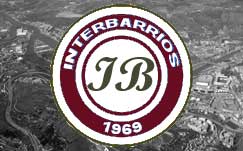 Acta oficial de la Jornada 1 celebrada el 2 de octubre de 20221.- ResultadosApertura		   El partido San Agustín-Mesón ha sido aplazado. Se tomarán decisiones		   en función de la confirmación de la incorporación de un nuevo equipo.2.- Clasificación3.- Próxima jornada ( 9 octubre 2022)          Torneo Apertura         (*) La hora de este encuentro podrá cambiar según la disponibilidad del campo.            En caso de cambio se avisará a los equipos afectados.4.- Tarjetas de la jornada8 40roja directa al nº 10 (Isauro Hernández Mayén) por encararse y empujarse mutuamente con un contrario.Se le sanciona con 2 partidos de suspensión y 24 euros de multa.amarilla al nº 16.Pindepaamarilla al nº 5roja directa al nº 24 (Dris Quissaaden) por encararse y empujarse mutuamente con un contrario.Se le sanciona con 2 partidos de suspensión y 24 euros de multa.amarilla al nº 21.Zabalaamarilla al nº 14amarilla al nº 16.Kokyamarilla al nº 20.La Sedeamarilla al nº 25amarilla al nº 26.Unireaamarilla al nº 16amarilla al nº 18.Atlantic Islesamarilla al nº 12.La Perla del Oesteamarilla al nº 19amarilla al nº 30. 5.- SancionesNo podrán jugar el próximo domingo los siguientes jugadores / entrenadores:6.- Fichas y Actas.Todos los equipos deberán entregar a la Junta Directiva dos juegos del nuevo modelo de fichas incluyendo el nuevo texto, fotografía reciente de cada jugador, sus datos así como su firma.Una vez sellados, uno de los ejemplares se devolverá a cada equipo y servirá para acreditar a los jugadores participantes.Rogamos el estricto cumplimiento en este asunto a fin de evitar problemas que puedan surgir en casos de reclamaciones de otros equipos.El plazo de entrega es el domingo de la 4º jornada, fecha a partir de la cual serán de obligatoria utilización.Todos los equipos deben tener sus fichas de la web debidamente cumplimentadas (datos de cada jugador, nº de licencia y dorsal) que deben coincidir con el Acta que se entrega cada domingo al árbitro.El incumplimiento de esta obligación conlleva la sanción oportuna así como la posibilidad de que se aplique “alineación indebida”.Por ese motivo se ruega a todos los delegados se ocupen de mantener actualizadas las fichas.El nuevo modelo de Acta que se debe utilizar está a disposición de todos los equipos en la web del Torneo.Cada equipo tiene obligación de presentar, debidamente cumplimentado, al árbitro el Acta antes del comienzo del encuentro, bien entendido que esta obligación se tiene que cumplir elaborándolo incluso a mano, no eximiendo de esta obligación a ningún equipo el que no se pueda sacar directamente de la web.Tambíén deberán entregarse, desde la jornada del 6-noviembre-2022 inclusive, las fichas de los jugadores al árbitro antes del inicio del encuentro para que, si fuera necesario, se pudiese identificar a algún participante.La fichas serán recogidas por el representante del equipo tras firmar el Acta al acabar el partido. 7.- Pagos a realizar.La cuota para esta temporada será de 1.500 euros para los equipos que venían participando desde años anteriores.Esta cuota es inferior en 526,55 euros al coste real estimado, tomándose ese importe del remanente existente.Los equipos nuevos deberán pagar la cantidad total de 2.500 euros debido a que no tienen bonificación con cargo al remanente y además deben pagar, durante cada una de las primeras 3 temporadas, la cantidad de 700 euros como “Cuota de incorporación” para que, al finalizar este periodo, alcancen los mismos derechos que los equipos antiguos.El calendario de pagos se acompaña más abajo.Igualmente, el importe de las multas pendientes de la temporada anterior  debe pagarse antes del 4 de octubre de 2022.Los equipos nuevos tiene además que pagar la “Cuota de incorporación” derivada de que durante tres temporadas deben equilibrar su saldo con el del resto de los equipos participantes en el Torneo.Por ello se ha establecido para ellos, las siguientes cantidades adicionales a la cuota general de esta temporada:- XXXXX: 700,00 euros (cada una de las temporadas 2022/23, 2023/24 y 2024/25).Los plazos de pago se han indicado al propio equipo estando sujetos a los plazos definidos para todos los equipos en el calendario general de pagos acordados en la reunión general.El calendario de pagos será por tanto:Se recuerda que cada semana de retraso se sancionará con una multa por importe del 4% semanal de la deuda pendiente y a partir de la tercera semana de retraso se podrá expulsar al equipo del Torneo.8.- Aspectos especiales por la situación actual.A.- Página webAunque la página web no funciona correctamente, será ésta el canal oficial de comunicación del Torneo así como el grupo whatsapp existente.Al grupo whatsapp solo tendrá acceso un representante de cada equipo.Todos los equipos deben mantener actualizados sus jugadores y técnicos en el apartado correspondiente.9.- Pagos pendientes a esta fecha.Son los siguientes:Por cada lunes siguiente las cantidades pendientes serán incrementadas por la multa correspondiente a su retraso.  				---------- 00000 ----------EquipogolesEquipogolesTartanga3Yepronor3Zabala0Koky6La Sede3Unirea48 401Pindepa3Atlantic Isles0La Perla del Oeste4San AgustínMesón el CiervoDescansa: Descansa: Descansa: Descansa: PuestoEquipoPartidosPartidosPartidosPartidosGolesGolesPuntosPuestoEquipojugganempperFavorContraPuntos1Koky11006032La Perla del  Oeste11004033Unirea11004334Pindepa11003135Yepronor10103316Tartanga10103317La Sede100134088 4010011309San Agustín000000010Mesón El Ciervo000000011Atlantic Isles100104012Zabala1001060CampoHoraEquiposEquiposArteaga9UnireaTartangaArrankudiaga9Mesón el Ciervo8 40La Arboleda9YepronorKokyArrankudiaga11San AgustínAtlantic IslesLa Arboleda11La Perla del OesteLa SedeEtxebarri13 (*)PindepaZabalaDescansa: Descansa: Descansa: Descansa: Jugador / entrenadorEquipoSancionado sin jugar durante las fechas siguientes (ambas incluidas)Sancionado sin jugar durante las fechas siguientes (ambas incluidas)ObservacionesJugador / entrenadorEquipoinicialfinalObservacionesRubén Fernández Iglesias (nº 2)Zabala2-10-202231-12-2023Se le sanciona con 32 partidos de suspensión y 48 euros de multa por dar patadas en la cabeza y cuerpo de un contrario estando éste en el suelo sin defensa.La fecha final de suspensión se concretará según el nº de partidos en que intervenga el equipo.Acta del 12-6-2022Heriberto Santana Martínez (nº 18)Zabala2-10-202230-10-2022Se le sanciona con 4 partidos de suspensión y 24 euros de multa por lanzar el balón con las manos a la cabeza y cuerpo de un contrario.La fecha final de suspensión se concretará según el nº de partidos en que intervenga el equipo.
Acta del 12-6-2022Christian Barboza Godoy (nº 27)Zabala2-10-202231-10-2022Se le sanciona con 4 partidos de suspensión y 24 euros de multa por agresión mutua con un contrario.La fecha final de suspensión se concretará según el nº de partidos en que intervenga el equipo.
Acta del 12-6-2022Jorge David Cardús Medina (nº 16)8 402-10-202231-10-2022Se le sanciona con 4 partidos de suspensión y 24 euros de multa por agresión mutua con un contrario.La fecha final de suspensión se concretará según el nº de partidos en que intervenga el equipo.
Acta del 12-6-2022Leonel Alfredo Cruz Estrada (nº 17)8 402-10-202216-10-2022Se le sanciona con 2 partidos de suspensión y 12 euros de multa por entrar en el campo y protestas airadas al árbitro.La fecha final de la suspensión se concretará según el nº de partidos en que intervenga el equipo.Acta del 12-6-2022Sebas (técnico nº 17)8 402-10-202216-10-2022Se le sanciona con 2 partidos de suspensión y 12 euros de multa por entrar en el campo y protestas airadas al árbitro.La fecha final de la suspensión se concretará según el nº de partidos en que intervenga el equipo.Acta del 12-6-2022José Ortiz (nº 26)8 402-10-202230-10-2022Se le sanciona con 4 partidos de suspensión y 24 euros de multa por pisar a propósito a un jugador del equipo contrario sin ser vista por el árbitro (aplicada en la reunión general del 20-6-2022).La fecha final de la suspensión se concretará según el nº de partidos en que intervenga el equipo.Acta del 12-6-2022Roberto Olmedo Ruiz (nº 28)8 402-10-202230-10-2022Se le sanciona con 4 partidos de suspensión y 24 euros de multa por agredir a un contrario con patada.La fecha final de la suspensión se concretará según el nº de partidos en que intervenga el equipo.Acta del 12-6-2022Dris Ouissaaden (nº 24)Pindepa9-10-202216-10-2022Se le sanciona con 2 partidos de suspensión y 24 euros de multa por encararse y empujarse mutuamente con un contrario.Acta del 2-10-2022Isauro Hernández Mayén (nº 10)8 409-10-202216-10-2022Se le sanciona con 2 partidos de suspensión y 24 euros de multa por encararse y empujarse mutuamente con un contrario.Acta del 2-10-2022fechaCantidad acumulada que cada equipo debe llevar pagada (sin incluir multas)Cantidad acumulada que cada equipo debe llevar pagada (sin incluir multas)fechaEquipos nuevosResto de equiposPara el día10-10-2022600 euros300 eurosPara el día7-11-20221.200 euros600 eurosPara el día12-12-20221.600 euros900 eurosPara el día16-1-20232.100,00 €1.200 eurosPara el día6-2-20232.500,00 €1.500 eurosEquipoImporte pendiente (1)0, €